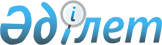 "Трансферттік баға белгілеу кезінде бақылауды жүзеге асыру барысында туындайтын мәселелер бойынша ұсыныстар әзірлеу үшін жұмыс тобын құру туралы" Қазақстан Республикасы Премьер-Министрінің 2009 жылғы 23 қарашадағы № 165-ө өкіміне өзгеріс енгізу туралы"Қазақстан Республикасы Премьер-Министрінің 2012 жылғы 10 тамыздағы № 148-ө Өкімі

      «Трансферттік баға белгілеу кезінде бақылауды жүзеге асыру барысында туындайтын мәселелер бойынша ұсыныстар әзірлеу үшін жұмыс тобын құру туралы» Қазақстан Республикасы Премьер-Министрінің 2009 жылғы 23 қарашадағы № 165-ө өкіміне мынадай өзгеріс енгізілсін:



      1-тармақ мынадай редакцияда жазылсын:

      «1. Мынадай құрамдағы жұмыс тобы құрылсын:Қыпшақов                   - Қазақстан Республикасы Қаржы

Арғын Мықтыбайұлы            министрлігінің Салық комитеті

                             төрағасының орынбасары, жетекшіЖанәлінов                  - Қазақстан Республикасы Қаржы

Данияр Еренғалиұлы           министрлігінің Салық комитеті ірі салық

                             төлеушілер басқармасының бастығы,

                             жетекшінің орынбасарыБексейітова                - Қазақстан Республикасы Қаржы

Әсел Мәлікқызы               министрлігінің Салық комитеті ірі салық

                             төлеушілер басқармасының бас сарапшысы,

                             хатшыИралимов                   - Қазақстан Республикасы Экономикалық даму

Батырхан Мирамқанұлы         және сауда министрлігінің Бюджет және

                             салық-кеден саясаты департаменті

                             директорының орынбасарыӘбдуәли                    - Қазақстан Республикасы Экономикалық даму

Дарын Әбдуәлиұлы             және сауда министрлігінің Бюджет және

                             салық-кеден саясаты департаменті салық

                             саясаты басқармасының бастығыБазгенова                  - Қазақстан Республикасы Экономикалық

Майкен Ұсынбайқызы           қылмысқа және сыбайлас жемқорлыққа қарсы

                             күрес агенттігі (қаржы полициясы)

                             Экономикалық және қаржылық қылмыстарды

                             ашу департаментінің басқарма бастығы

                             (келісім бойынша)Балтатегі                  - Қазақстан Республикасы Ауыл шаруашылығы

Абдель Хасанбиұлы            министрлігінің Қайта өңдеу және аграрлық

                             азық-түлік нарығы департаменті АӨК

                             нарықтарының мониторингі басқармасының

                             бастығыРүстемов                   - Қазақстан Республикасы Мұнай және газ

Нұржан Арыстанұлы            министрлігінің Мұнай өнеркәсібін дамыту

                             департаменті мониторинг, мұнай

                             тасымалдау және мұнай жобаларын дамыту

                             басқармасының бастығыӘбжаппаров                 - Қазақстан Республикасы Ұлттық

Әл-Нәдір Ермакұлы            қауіпсіздік комитеті Экономикалық

                             қауіпсіздік департаментінің аға

                             консультанты (келісім бойынша)Дәменова                   - Қазақстан Республикасы Экономикалық даму

Индира Ержанқызы             және сауда министрлігінің Бюджет және

                             салық-кеден саясаты департаменті салық

                             саясаты басқармасының бас сарапшысыЛи                         - Қазақстан Республикасы Ұлттық

Виталий Ростиславович        қауіпсіздік комитеті Экономикалық

                             қауіпсіздік департаментінің сарапшысы

                             (келісім бойынша)Баитов                     - Қазақстан Республикасы Индустрия және

Қанат Құрмашұлы              жаңа технологиялар министрлігінің

                             Өнеркәсіп комитеті тау-кен металлургия

                             өнеркәсібі басқармасының бастығыМеңдіғалиев                - Қазақстан Республикасы Көлік және

Ерлан Асылбекұлы             коммуникация министрлігінің автомобиль

                             жолдары комитеті пайдалану және

                             жұмылдыру дайындығы басқармасының

                             бастығыМешітбаев                  - Қазақстан Республикасы Көлік және

Амангелді Мұхтарұлы          коммуникация министрлігінің Көлік және

                             қатынас жолдары комитеті темір жол

                             тасымалдау басқармасының бастығыТаниев                     - Қазақстан Республикасы Қаржы

Ержан Бақытұлы               министрлігінің Кедендік бақылау комитеті

                             кедендік кірістер басқармасы бастығының

                             орынбасарыӘлиасқарова                - Қазақстан Республикасы Қаржы

Гүлжанат Әлиханқызы          министрлігінің Кедендік бақылау комитеті

                             кедендік кірістер басқармасының кедендік

                             құн әдіснамасы және бағалық зерттеулер

                             бөлімінің бастығыЕсқараев                   - Қазақстан Республикасы Қаржы

Ғани Әлмаханұлы              министрлігінің Салық комитеті ірі салық

                             төлеушілер басқармасының бас сарапшысыДоспанов                   - Қазақстан Республикасы Қаржы

Қанат Қайырбекұлы            министрлігінің Салық комитеті

                             мамандандырылған басқармасының бас

                             сарапшысыХашиева                    - Қазақстан Республикасы Қаржы

Лидия Магомедовна            министрлігінің Салық комитеті ірі салық

                             төлеушілер басқармасының бас сарапшысы».      Премьер-Министр                                    К. Мәсімов
					© 2012. Қазақстан Республикасы Әділет министрлігінің «Қазақстан Республикасының Заңнама және құқықтық ақпарат институты» ШЖҚ РМК
				